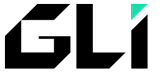 Instructions for GL-MiFi DeveloperV0.2GL Tech.2016-02-04Instructions for GL-MiFi Developer	11.	The hardware	31.1.	Specifications	31.2.	Interfaces	3Power Button (only for battery powered):	3Reset button:	4SIM slot:	4Ethernet Port:	42.	Compatible 3g/4g modules	43.	Quick start	51.3.	Prepare	51.4.	Web Setting	51.5.	Using winscp via SSH	61.6.	Using vi via SSH/serial	61.7.	Change the Ethernet to WAN or LAN	71.8.	Check 3G status	74.	AT command	81.9.	Comgt – a quick tool	81.10.	Request International Mobile Equipment Identity	81.11.	Request SIM’S CCID	81.12.	Request IMSI	91.13.	Check Network Registration	91.14.	Signal Quality Report	91.15.	Query The Currently Selected Network Operator	101.16.	Other AT Instructions	105.	GPS Location	106.	Install packages and Compile firmware	106.1.	Install packages	106.2.	Compile your firmware (Ubuntu)	11Install some software	11Get openwrt source	11Update and install feeds	11Copy files	11Menuconfig and compile firmware	117.	Troubleshooting	12No ttyUSB0~ttyUSB4	12Field: [option_instat_callback: error -2] appears after startup	12 The hardwareSpecificationsMifi dev board is developed using Domino Core and Industrial PCIe 3g/4g modules, targeting as industrial grade applications and hobbyist projects. We are continuing to improve the product so the final product many differ from the pictures. 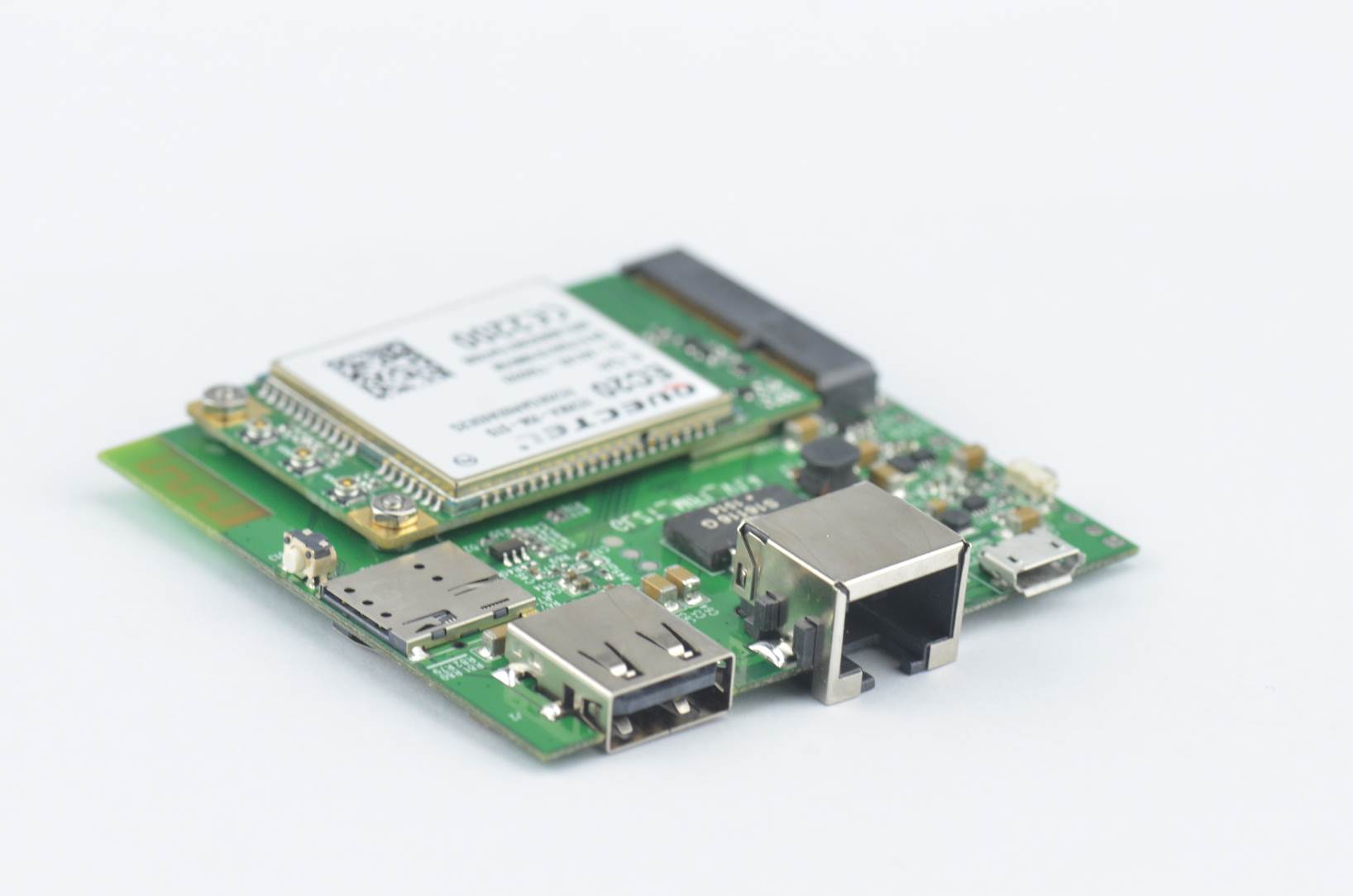 InterfacesMiFi board provides abundant interfaces. The buttons and LEDs may not be well configured in the default firmware. Power Button (only for battery powered):Press to show battery power statusLong press to turn on/off the boardReset button:Configurable in OpenWrt scripts at /etc/rc.button/reset SIM slot:Nano SIM slot, please use a nano SIM card, not trimmed micro SIM card, which may be a little thickGently insert the SIM card to the slot. It should slip in easily. Don’t push with force, which may damage the slot.Ethernet Port:Early version of the firmware configure it as WAN, only used to get IP from routersThe newest firmware configure it as LAN by default. Plug a cable to it from your computer will get an IP address.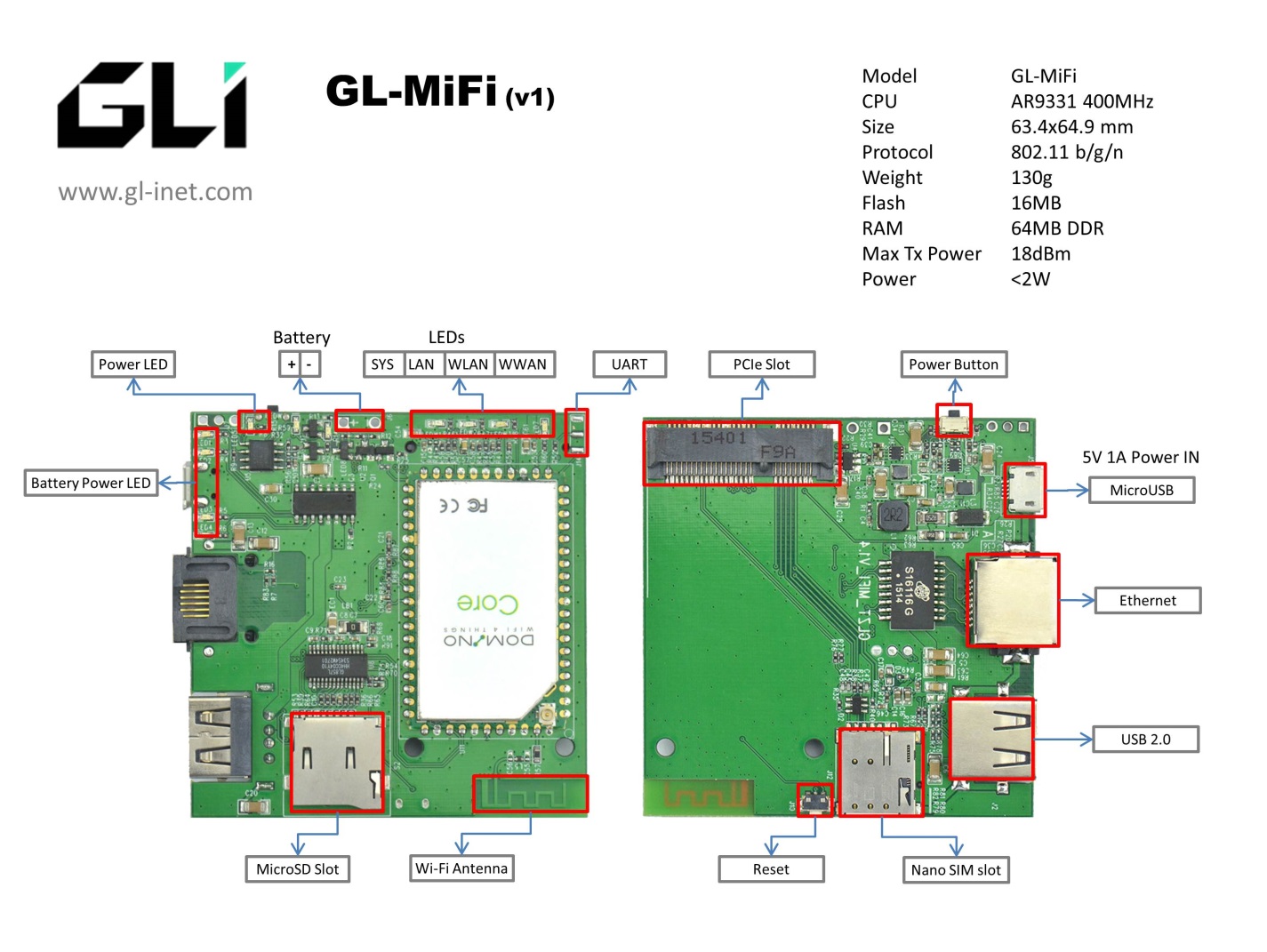 Compatible 3g/4g modulesGL-Mifi is compatible with most PCIe 3G/4G modules. We have three modules tested.3G: 	Quectel UC20, 4G: 	Quectel EC20, HUAWEI ME909s-821During the first time you use the mifi board:Plug your module in the PCI-E slot of GL-MiFiInsert your Nano SIM card to the SIM card slotPower the board up using MicroUSB power input, or using 3.7V LiPo batteries.Connect to the board using Ethernet cable or using Wi-Fi. The default SSID should be Domino-xxx.If possible, solder the UART serial connector and connect via an USB-UART adapter.SSH to the board 192.168.1.1 or using serial, check if the modem has been recognized.ls /dev/ttyUSB*If the console displays ttyUSB0, ttyUSB1, ttyUSB2, ttyUSB3 and ttyUSB4 (as figure shown below), that means GL-MiFi identified the module and we can then configure the MiFi.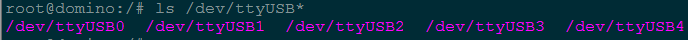 For Quectel EC20, and UC20, both the data port is /dev/ttyUSB3, the AT command port is /dev/ttyUSB2For Huawei ME909s-821, the data port is /dev/ttyUSB0Quick startPrepareYou need to make sure you have the correct model. For example, if you are using a 4GLTE SIM card, it will not work on UC20 3G module. But a 3G SIM card will work with EC20 4G module.You need to get some basic information from your telecom service provider, including:Service Type: UMTS, EVDO or LTEAPN: This is generally neededUsername and password: may not be necessary Dial number: may not be necessaryWeb SettingAfter you connect to the board using Wi-Fi or Ethernet cable, you can using a browser to access http://192.168.1.1. We have a webUI so that you can setting some basic parameters.Click the “NETWORK” link on the left and you can set the parameters. In the UI, there may be only UMTS and EVDO to select. If you want to setup LTE connection, using SSH or UART.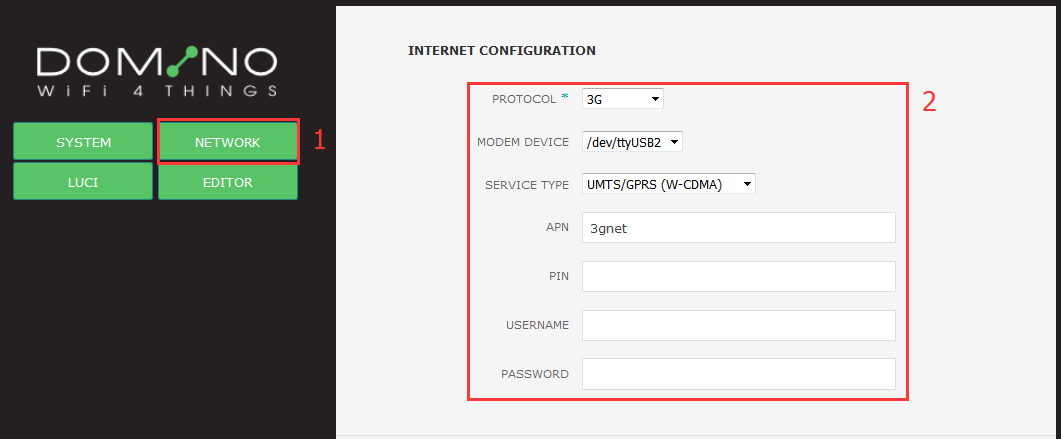 Using winscp via SSHIf you are using Windows, winscp is a good tool to manipulate the settings. First connect to the board using winscp.Second, modify file content directly. If you want to modify network configuration, “/etc/config/network” is the correct file to modify.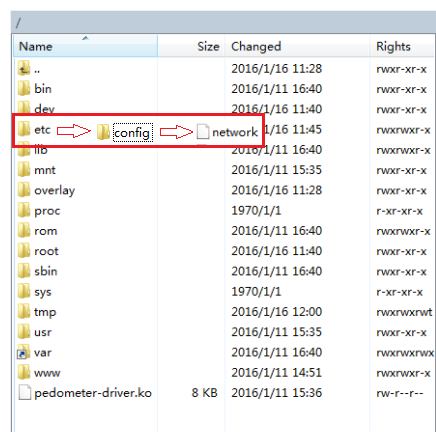 Using vi via SSH/serial If you are using Linux or OSX, you can use ssh directly or do this using the serial console.  ssh root@192.168.1.1 If you have set up a password, use the password to login. If you didn’t set up a password, don’t use ssh, use telnet instead.telnet 192.168.1.1Using “vi” to modify network configurations: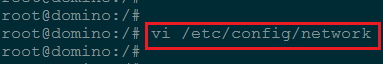 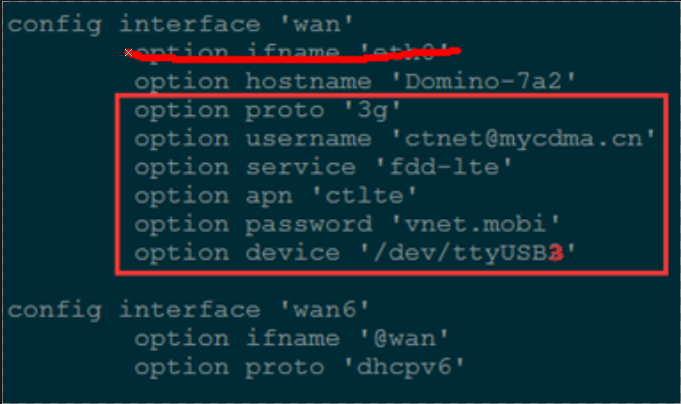 For 4G-LTE, change the service to “fdd-lte”, for 3G umts, change service to “umts”, for evdo, change to “evdo”.After you change the settings, restart the network:/etc/init.d/network restartIf you are sure that your settings are correct, after restarting the network or restarting the router, you keep getting “error -2” error messages, please unplug the power then plug the power again, which do the trick.Change the Ethernet to WAN or LANThe Ethernet maybe configured as WAN or LAN, change the settings by editing /etc/config/networkChange to WANconfig interface ‘lan’#	option ifname ‘eth0’ #comment or delete this lineconfig interface ‘wan’	option ifname ‘eth0’	option proto ‘dhcp’Change to LANconfig interface ‘lan’	option ifname ‘eth0’ 	option …config interface ‘wan’#	option ifname ‘eth0’ #comment or delete this line	option proto ‘dhcp’Check 3G statusIf the device connected to the 3G/4G network successfully, you should be able to see “3g-wan” network interface.root@dominomifi:/# ifconfig 3g-wan3g-wan    Link encap:Point-to-Point Protocol            inet addr:10.72.216.206  P-t-P:10.64.64.64  Mask:255.255.255.255          UP POINTOPOINT RUNNING NOARP MULTICAST  MTU:1500  Metric:1          RX packets:2217 errors:0 dropped:0 overruns:0 frame:0          TX packets:1661 errors:0 dropped:0 overruns:0 carrier:0          collisions:0 txqueuelen:3           RX bytes:2600234 (2.4 MiB)  TX bytes:152126 (148.5 KiB)AT commandFor UC20/EC20, /dev/ttyUSB2 is for AT commands. First send the commands to the port, then get the output from the port. For example:echo -e "AT+xxx \r\n" > /dev/ttyUSB2cat /dev/ttyUSB2Comgt – a quick toolThere is a build-in tool called “comgt” which you can quckly to check if you SIM card is registered or not. This should give the correct output before you set up the apn and start network connection.root@dominomifi:/# comgt Trying list of devicesSIM readyWaiting for Registration..(120 sec max)Registered on Home network: "one2free",6Signal Quality: 14,99Request International Mobile Equipment IdentityCommand: [echo -e "AT+GSN\r\n" > /dev/ttyUSB2]See the result: [cat /dev/ttyUSB2]Correct result: AT+GSN861075021617089OKIf you get the similar number, it means that the UC20’s connection is OK.Wrong result:AT+GSNERRORRequest SIM’S CCIDCommand: [echo -e "AT+QCCID\r\n" > /dev/ttyUSB2]See the result: [cat /dev/ttyUSB2]Correct result:AT+QCCID+QCCID: 89860115851079757018OKIf you get the similar number, it means that the connection of SIM-card is OK.Wrong result:AT+CCIDIERRORRequest IMSICommand: [echo -e "AT+CIMI\r\n" > /dev/ttyUSB2]See the result: [cat /dev/ttyUSB2]Correct result:AT+CIMI 460010529708870OKWrong result:AT+CIMIERRORCheck Network RegistrationCommand: [echo -e "AT+CREG?\r\n" > /dev/ttyUSB2]See the result: [cat /dev/ttyUSB2]Correct result:AT+CREG?+CREG: 0,1OK If you get the similar result, it means that your SIM-card has registered in telecom operators	Wrong result:AT+CREG? ERRORSignal Quality ReportCommand: [echo -e "AT+CSQ \r\n" > /dev/ttyUSB2]See the result: [cat /dev/ttyUSB2]Correct result: +CSQ: 21,99OK This first number—“21” is the result. We usually get the value number is 18~23.	Wrong result:AT+CSQ ERRORQuery The Currently Selected Network OperatorCommand: [echo -e "AT+COPS?\r\n" > /dev/ttyUSB2]See the result: [cat /dev/ttyUSB2]Correct result: AT+COPS?+COPS: 0,0,"CHN-UNICOM",6OKThe currently network operator is ChinaUnicomWrong result:AT+COPS? ERROROther AT InstructionsIf you want to know more, please refer Quectel_UC20_AT_Commands_Manual_V1.5.pdfGPS LocationThis only applies to Quectel UC20 3g module, which has GPS built in.Initialization Command:echo -e "AT+QGPSCFG=\"outport\",\"usbnmea\" \r\n" > /dev/ttyUSB2  echo -e "AT+QGPSCFG=\"nmeasrc\",1 \r\n" > /dev/ttyUSB2echo -e "AT+QGPSCFG=\"gpsnmeatype\",1 \r\n" > /dev/ttyUSB2echo -e "AT+QGPSCFG=\"glonassnmeatype\",4 \r\n" > /dev/ttyUSB2echo -e "AT+QGPSCFG=\"glonassenable\",0 \r\n" > /dev/ttyUSB2echo -e "AT+QGPSCFG=\"odpcontrol\",0 \r\n" > /dev/ttyUSB2echo -e "AT+QGPSCFG=\"dpoenable\",0 \r\n" > /dev/ttyUSB2echo -e "AT+QGPS=1 \r\n" > /dev/ttyUSB2Location Command:echo -e "AT+QGPSLOC? \r\n" > /dev/ttyUSB2cat  /dev/ttyUSB2 Module Closure:echo -e "AT+QGPSEND \r\n" > /dev/ttyUSB2Install packages and Compile firmwareInstall packagesYou can install applications to your board from openwrt repo.opkg updateopkg install [package name]The current firmware is still an engineering firmware so you may not install kernel modules directly in this way. You can compile your own firmware.Compile your firmware (Ubuntu)ATTENTION: A firmware compiled using the following steps seems not works with EC20 4G module correctly. Still checking the problem.We strongly suggest you get a Linux machine for development with the MiFi board. However, using Linux in virtual machine is fine. The following guide is for Ubuntu.Install some software#sudo apt-get update# sudo apt-get install subversion build-essential git-core libncurses5-dev zlib1g-dev gawk flex quilt libssl-dev xsltproc libxml-parser-perl mercurial bzr ecj cvs unzipGet openwrt sourcegit clone https://github.com/domino-team/openwrt-cc.git openwrt-mifiUpdate and install feedscd openwrt-mifi ./scripts/feeds update -a./scripts/feeds install -aCopy files We need to copy some files to OpenWrt tree, including default configurations (“files”), software packages (“dl”) and Domino WebUI (“domino”).cp files to openwrt-mifi/ -rcp dl to openwrt-mifi/ -rcp domino to openwrt-mifi/package/ -rMenuconfig and compile firmwareType “make menuconfig” and choose the packages that you want to compile. Here you need to choose the Target profile as “GL-Domino” and then choose “domino-mifi” package. All the dependent packages will be selected automatically. make menuconfig 	Target profile(Domino Wifi for things) --->	domino --->		<*>domino-pimake V=s -j5By adding “-j5” we use multi-thread to compile the firmware. If you have errors, just remove this parameter.makeFinally, you can get what you want firmware at [openwrt-mifi/bin/ar71xx/],firmware’s name is [openwrt-ar71xx-generic-domino-squashfs-sysupgrade.bin] TroubleshootingNo ttyUSB0~ttyUSB4This generally means the driver is not installed or the module is not recognized. You may need to check the connections of the moduleField: [option_instat_callback: error -2] appears after startupFor some complicated reasons:Bad contact of SIM Card.No antenna inserted.Wrong operator parameters.No network.Data interface (ttyUSBx) configured incorrectly.When this happens:Check connectionConnect antennasCorrect network settingsAfter you have done the above, try to restart network by execute /etc/init.d/network restart . If the error still exists, try to unplug the power and plug the power again. Simply reboot the device without unplug the device may not help. CPU Atheros AR9331, @400MHzMemory DDR 64MB/ FLASH 16MBInterfaces 1 WAN, 1 USB2.0, 1 micro USB (power)Frequency 2.4GHzTransmission rate 150MbpsTx power (maximum) 18dBmProtocol 802.11 b/g/nPower supply 5V/1APower consumption <2WDimension 60*60*15mm, 130g